*ņemot vērā apstākļus, kas saistīti ar COVID-19 pandēmiju, pasākumu datumi var tikt mainīti vai atcelti.Ropažu NOVADA PAŠVALDĪBA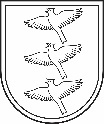 Ropažu mūzikas un mākslas skola “RODENPOIS”Reģistrācijas Nr.4374902116Rīgas iela 6, p/n Ropaži, Ropažu novads, LV-2135tālr. 67918337, e- pasts: ropazumms@ropazi.lvApstiprinu:______________________                                                                                                                        direktore Daiga Jankovska2021.gada 30.augustāAUDZINĀŠANAS PLĀNS2021./22. mācību gadsRopažu NOVADA PAŠVALDĪBARopažu mūzikas un mākslas skola “RODENPOIS”Reģistrācijas Nr.4374902116Rīgas iela 6, p/n Ropaži, Ropažu novads, LV-2135tālr. 67918337, e- pasts: ropazumms@ropazi.lvApstiprinu:______________________                                                                                                                        direktore Daiga Jankovska2021.gada 30.augustāAUDZINĀŠANAS PLĀNS2021./22. mācību gadsRopažu NOVADA PAŠVALDĪBARopažu mūzikas un mākslas skola “RODENPOIS”Reģistrācijas Nr.4374902116Rīgas iela 6, p/n Ropaži, Ropažu novads, LV-2135tālr. 67918337, e- pasts: ropazumms@ropazi.lvApstiprinu:______________________                                                                                                                        direktore Daiga Jankovska2021.gada 30.augustāAUDZINĀŠANAS PLĀNS2021./22. mācību gadsRopažu NOVADA PAŠVALDĪBARopažu mūzikas un mākslas skola “RODENPOIS”Reģistrācijas Nr.4374902116Rīgas iela 6, p/n Ropaži, Ropažu novads, LV-2135tālr. 67918337, e- pasts: ropazumms@ropazi.lvApstiprinu:______________________                                                                                                                        direktore Daiga Jankovska2021.gada 30.augustāAUDZINĀŠANAS PLĀNS2021./22. mācību gadsRopažu NOVADA PAŠVALDĪBARopažu mūzikas un mākslas skola “RODENPOIS”Reģistrācijas Nr.4374902116Rīgas iela 6, p/n Ropaži, Ropažu novads, LV-2135tālr. 67918337, e- pasts: ropazumms@ropazi.lvApstiprinu:______________________                                                                                                                        direktore Daiga Jankovska2021.gada 30.augustāAUDZINĀŠANAS PLĀNS2021./22. mācību gadsRopažu NOVADA PAŠVALDĪBARopažu mūzikas un mākslas skola “RODENPOIS”Reģistrācijas Nr.4374902116Rīgas iela 6, p/n Ropaži, Ropažu novads, LV-2135tālr. 67918337, e- pasts: ropazumms@ropazi.lvApstiprinu:______________________                                                                                                                        direktore Daiga Jankovska2021.gada 30.augustāAUDZINĀŠANAS PLĀNS2021./22. mācību gadsAudzināšanas darba tematiskās grupasUzdevumiRīcībasDatums/PeriodsNorises vietaAtbildīgaisSevis izzināšana un pilnveidošanaIzprast pašam sevi, apzināties savas attieksmes un rīcību.Iegūt pieredzi, kā veidot pašam savu dzīvi, attiecības ar sevi un citiem.Attīstīt pašapziņu.Domāt un rīkoties patstāvīgi, uzņemoties atbildību par savu rīcību.Izglītojamo ar teicamām sekmēm godināšana (I, II semestra noslēguma koncerti – izstādes)16.12.2021.26.05.2022.Ropažu Mūzikas un mākslas skolas zālēD.Jankovska, I.Paura, A.SpridzāneSevis izzināšana un pilnveidošanaIzprast pašam sevi, apzināties savas attieksmes un rīcību.Iegūt pieredzi, kā veidot pašam savu dzīvi, attiecības ar sevi un citiem.Attīstīt pašapziņu.Domāt un rīkoties patstāvīgi, uzņemoties atbildību par savu rīcību.Konkursu laureātu apbalvošana26.05.2022.Ropažu Mūzikas un mākslas skolas zālēD.JankovskaSevis izzināšana un pilnveidošanaIzprast pašam sevi, apzināties savas attieksmes un rīcību.Iegūt pieredzi, kā veidot pašam savu dzīvi, attiecības ar sevi un citiem.Attīstīt pašapziņu.Domāt un rīkoties patstāvīgi, uzņemoties atbildību par savu rīcību.Izglītojamo dalība dažāda mēroga konkursos, skatēs, festivālos u.c.2021./2022.PedagogiSevis izzināšana un pilnveidošanaIzprast pašam sevi, apzināties savas attieksmes un rīcību.Iegūt pieredzi, kā veidot pašam savu dzīvi, attiecības ar sevi un citiem.Attīstīt pašapziņu.Domāt un rīkoties patstāvīgi, uzņemoties atbildību par savu rīcību.Draudzības koncerti, izstādes2021./2022.D.JankovskaI.PauraA.SpridzāneSevis izzināšana un pilnveidošanaIzprast pašam sevi, apzināties savas attieksmes un rīcību.Iegūt pieredzi, kā veidot pašam savu dzīvi, attiecības ar sevi un citiem.Attīstīt pašapziņu.Domāt un rīkoties patstāvīgi, uzņemoties atbildību par savu rīcību.Vasaras prakse (māksla)2022. gada jūnijsA.SpridzānePiederības sajūtas veidošana Veidot pozitīvas attiecības ar līdzcilvēkiem.Attīstīt iniciatīvu, prasmi uzņemties pienākumus un būt atbildīgam par to izpildi.Apgūt prasmes sadarboties ar vienaudžiem un dažādu paaudžu cilvēkiem.Izprast un respektēt citu cilvēku atšķirības un vajadzības.Stiprināt patriotismu, lojalitāti un piederību skolai, novadam, pilsētai, valstij.Dalība dzejas dienas pasākumā Zaķumuižas bibliotēkā.29.09.2021.Zaķumuižas bibliotēkaR.MissaPiederības sajūtas veidošana Veidot pozitīvas attiecības ar līdzcilvēkiem.Attīstīt iniciatīvu, prasmi uzņemties pienākumus un būt atbildīgam par to izpildi.Apgūt prasmes sadarboties ar vienaudžiem un dažādu paaudžu cilvēkiem.Izprast un respektēt citu cilvēku atšķirības un vajadzības.Stiprināt patriotismu, lojalitāti un piederību skolai, novadam, pilsētai, valstij.Dzejas dienu pasākums10.2021.Ropažu MMS zālēD.Smukša, Ropažu bibliotēkas darbiniekiPiederības sajūtas veidošana Veidot pozitīvas attiecības ar līdzcilvēkiem.Attīstīt iniciatīvu, prasmi uzņemties pienākumus un būt atbildīgam par to izpildi.Apgūt prasmes sadarboties ar vienaudžiem un dažādu paaudžu cilvēkiem.Izprast un respektēt citu cilvēku atšķirības un vajadzības.Stiprināt patriotismu, lojalitāti un piederību skolai, novadam, pilsētai, valstij.Koncerts PII „Blāzmiņa”11.2021.PII „Blāzmiņa” zālēD.Jankovska, I. PauraPiederības sajūtas veidošana Veidot pozitīvas attiecības ar līdzcilvēkiem.Attīstīt iniciatīvu, prasmi uzņemties pienākumus un būt atbildīgam par to izpildi.Apgūt prasmes sadarboties ar vienaudžiem un dažādu paaudžu cilvēkiem.Izprast un respektēt citu cilvēku atšķirības un vajadzības.Stiprināt patriotismu, lojalitāti un piederību skolai, novadam, pilsētai, valstij.Valsts svētku koncerts “Mana Latvija”Mākslas nodaļas audzēkņu izstāde11.2021.Ropažu Mūzikas un mākslas skolas zāleD.JankovskaI.Paura,A.SpridzānePiederības sajūtas veidošana Veidot pozitīvas attiecības ar līdzcilvēkiem.Attīstīt iniciatīvu, prasmi uzņemties pienākumus un būt atbildīgam par to izpildi.Apgūt prasmes sadarboties ar vienaudžiem un dažādu paaudžu cilvēkiem.Izprast un respektēt citu cilvēku atšķirības un vajadzības.Stiprināt patriotismu, lojalitāti un piederību skolai, novadam, pilsētai, valstij.Izglītojamo dalība dažādās kolektīvās muzicēšanas formās/koncerti2021./2022.PedagogiPiederības sajūtas veidošana Veidot pozitīvas attiecības ar līdzcilvēkiem.Attīstīt iniciatīvu, prasmi uzņemties pienākumus un būt atbildīgam par to izpildi.Apgūt prasmes sadarboties ar vienaudžiem un dažādu paaudžu cilvēkiem.Izprast un respektēt citu cilvēku atšķirības un vajadzības.Stiprināt patriotismu, lojalitāti un piederību skolai, novadam, pilsētai, valstij.Skolotāju dienas ekskursija10.2021.RMMSI.PauraA.SpridzāneI.BinānePiederības sajūtas veidošana Veidot pozitīvas attiecības ar līdzcilvēkiem.Attīstīt iniciatīvu, prasmi uzņemties pienākumus un būt atbildīgam par to izpildi.Apgūt prasmes sadarboties ar vienaudžiem un dažādu paaudžu cilvēkiem.Izprast un respektēt citu cilvēku atšķirības un vajadzības.Stiprināt patriotismu, lojalitāti un piederību skolai, novadam, pilsētai, valstij.Senioru dienas pasākums1.10.2021.Ropažu KICI.PauraA.SpridzānePiederības sajūtas veidošana Veidot pozitīvas attiecības ar līdzcilvēkiem.Attīstīt iniciatīvu, prasmi uzņemties pienākumus un būt atbildīgam par to izpildi.Apgūt prasmes sadarboties ar vienaudžiem un dažādu paaudžu cilvēkiem.Izprast un respektēt citu cilvēku atšķirības un vajadzības.Stiprināt patriotismu, lojalitāti un piederību skolai, novadam, pilsētai, valstij.Koncerts SAC „Ropaži”    11.2021.SAC „Ropaži”D.JankovskaI.PauraPiederības sajūtas veidošana Veidot pozitīvas attiecības ar līdzcilvēkiem.Attīstīt iniciatīvu, prasmi uzņemties pienākumus un būt atbildīgam par to izpildi.Apgūt prasmes sadarboties ar vienaudžiem un dažādu paaudžu cilvēkiem.Izprast un respektēt citu cilvēku atšķirības un vajadzības.Stiprināt patriotismu, lojalitāti un piederību skolai, novadam, pilsētai, valstij.Konkursu, festivālu organizēšana2021./2022.Ropažu MMSMetodisko komisiju vadītājiPiederības sajūtas veidošana Veidot pozitīvas attiecības ar līdzcilvēkiem.Attīstīt iniciatīvu, prasmi uzņemties pienākumus un būt atbildīgam par to izpildi.Apgūt prasmes sadarboties ar vienaudžiem un dažādu paaudžu cilvēkiem.Izprast un respektēt citu cilvēku atšķirības un vajadzības.Stiprināt patriotismu, lojalitāti un piederību skolai, novadam, pilsētai, valstij.Koncerts PII „Annele” sagatavošanas grupu audzēkņiem „Nāc un ieklausies!”, izstāde.2022. gada aprīlisRopažu MMSI.Paura, A.SpridzānePiederības sajūtas veidošana Veidot pozitīvas attiecības ar līdzcilvēkiem.Attīstīt iniciatīvu, prasmi uzņemties pienākumus un būt atbildīgam par to izpildi.Apgūt prasmes sadarboties ar vienaudžiem un dažādu paaudžu cilvēkiem.Izprast un respektēt citu cilvēku atšķirības un vajadzības.Stiprināt patriotismu, lojalitāti un piederību skolai, novadam, pilsētai, valstij.Dalība novada organizētajos pasākumos (koncertos, izstādēs u.c.)2021./2022.I.Paura, A.SpridzānePilsoniskā līdzdalībaApgūt prasmes iesaistīties daudzveidīgā sabiedriskajā darbībā un veidot priekšstatus par pilsoniskās līdzdalības iespējām.Veidot izpratni par savām un citu tiesībām un pienākumiem un to ievērošanu.Analizēt savu pieredzi un attītīt kritisko spriestspēju par sabiedriskajiem procesiem, veidot tolerantu attieksmi pret citādo sev līdzās.Attīstīt prasmes, atbildību un pilnveidot kompetences ilgtspējīgas attīstības jautājumos.Tematiskie koncerti2021./2022.Ropažu Mūzikas un mākslas skolas zāleIzglītības programmu vadītājiPilsoniskā līdzdalībaApgūt prasmes iesaistīties daudzveidīgā sabiedriskajā darbībā un veidot priekšstatus par pilsoniskās līdzdalības iespējām.Veidot izpratni par savām un citu tiesībām un pienākumiem un to ievērošanu.Analizēt savu pieredzi un attītīt kritisko spriestspēju par sabiedriskajiem procesiem, veidot tolerantu attieksmi pret citādo sev līdzās.Attīstīt prasmes, atbildību un pilnveidot kompetences ilgtspējīgas attīstības jautājumos.Tematiskie koncerti2022. gada marts - aprīlisRopažu Mūzikas un mākslas skolas zālePedagogiPilsoniskā līdzdalībaApgūt prasmes iesaistīties daudzveidīgā sabiedriskajā darbībā un veidot priekšstatus par pilsoniskās līdzdalības iespējām.Veidot izpratni par savām un citu tiesībām un pienākumiem un to ievērošanu.Analizēt savu pieredzi un attītīt kritisko spriestspēju par sabiedriskajiem procesiem, veidot tolerantu attieksmi pret citādo sev līdzās.Attīstīt prasmes, atbildību un pilnveidot kompetences ilgtspējīgas attīstības jautājumos.Dalība anketēšanas procesā ar mērķi uzlabot skolas darbības procesus2022. gada aprīlis - maijsD.Jankovska,A.Spridzāne,I.PauraPilsoniskā līdzdalībaApgūt prasmes iesaistīties daudzveidīgā sabiedriskajā darbībā un veidot priekšstatus par pilsoniskās līdzdalības iespējām.Veidot izpratni par savām un citu tiesībām un pienākumiem un to ievērošanu.Analizēt savu pieredzi un attītīt kritisko spriestspēju par sabiedriskajiem procesiem, veidot tolerantu attieksmi pret citādo sev līdzās.Attīstīt prasmes, atbildību un pilnveidot kompetences ilgtspējīgas attīstības jautājumos.Audzēkņu iesaistīšana pasākumu vadīšanā2022. gada janvāris - maijsIzglītības programmu vadītājiPilsoniskā līdzdalībaApgūt prasmes iesaistīties daudzveidīgā sabiedriskajā darbībā un veidot priekšstatus par pilsoniskās līdzdalības iespējām.Veidot izpratni par savām un citu tiesībām un pienākumiem un to ievērošanu.Analizēt savu pieredzi un attītīt kritisko spriestspēju par sabiedriskajiem procesiem, veidot tolerantu attieksmi pret citādo sev līdzās.Attīstīt prasmes, atbildību un pilnveidot kompetences ilgtspējīgas attīstības jautājumos.Izbraukumu koncerti, izstādes2021/2022.I.PauraA.SpridzāneKarjeras izvēleApzināties mācību, darba un saturīga brīvā laika pavadīšanas nozīmi karjeras izvēles procesā;Veidot prasmi salīdzināt un, samērot personiskos sasniegumus un īpašības ar tiem nosacījumiem, kas nepieciešami tālākai izglītības turpināšanai un savas karjeras veidošanai.Attīstīt prasmes, kas nepieciešamas savas karjeras attīstības plānošanā, lai sekmīgi konkurētu darba tirgū.Profesionālās ekskursijas2021./2022.Mācību priekšmetu pedagogiKarjeras izvēleApzināties mācību, darba un saturīga brīvā laika pavadīšanas nozīmi karjeras izvēles procesā;Veidot prasmi salīdzināt un, samērot personiskos sasniegumus un īpašības ar tiem nosacījumiem, kas nepieciešami tālākai izglītības turpināšanai un savas karjeras veidošanai.Attīstīt prasmes, kas nepieciešamas savas karjeras attīstības plānošanā, lai sekmīgi konkurētu darba tirgū.Profesionālu izstāžu, mākslinieku darbnīcu, koncertu, izrāžu, u.c. pasākumu apmeklēšana2021./2022.Mācību priekšmetu pedagogiKarjeras izvēleApzināties mācību, darba un saturīga brīvā laika pavadīšanas nozīmi karjeras izvēles procesā;Veidot prasmi salīdzināt un, samērot personiskos sasniegumus un īpašības ar tiem nosacījumiem, kas nepieciešami tālākai izglītības turpināšanai un savas karjeras veidošanai.Attīstīt prasmes, kas nepieciešamas savas karjeras attīstības plānošanā, lai sekmīgi konkurētu darba tirgū.Dalība profesionālu mākslinieku un mūziķu rīkotajos plenēros, performancēs, projektos, meistarklasēs2021./2022.Mācību priekšmetu pedagogiKarjeras izvēleApzināties mācību, darba un saturīga brīvā laika pavadīšanas nozīmi karjeras izvēles procesā;Veidot prasmi salīdzināt un, samērot personiskos sasniegumus un īpašības ar tiem nosacījumiem, kas nepieciešami tālākai izglītības turpināšanai un savas karjeras veidošanai.Attīstīt prasmes, kas nepieciešamas savas karjeras attīstības plānošanā, lai sekmīgi konkurētu darba tirgū.Atvērto durvju dienu (konsultāciju) apmeklēšana 2021./2022.D.JankovskaI.PauraA.SpridzāneVeselība un videIegūt augstu pašapziņu un pozitīvu pašnovērtējumu (justies labi “savā ādā”, prast rūpēties par sevi un savu ķermeni).Apgūt iemaņas un prasmes, kas palīdzētu pieņemt atbildīgus lēmumus savai fiziskai, psihiskai un sociālai attīstībai.Atbilstoši rīkoties ar atkarību izraisošo vielu lietošanu saistītās situācijās vai nonākot saskarē ar atkarību izraisošiem procesiem.Veidot pozitīvu attieksmi pret apkārtējo vidi.Audzēkņu iesaistīšana vides objektu veidošanā un izkārtošanā2021./2022.A.Spridzāne,D.GrundmaneVeselība un videIegūt augstu pašapziņu un pozitīvu pašnovērtējumu (justies labi “savā ādā”, prast rūpēties par sevi un savu ķermeni).Apgūt iemaņas un prasmes, kas palīdzētu pieņemt atbildīgus lēmumus savai fiziskai, psihiskai un sociālai attīstībai.Atbilstoši rīkoties ar atkarību izraisošo vielu lietošanu saistītās situācijās vai nonākot saskarē ar atkarību izraisošiem procesiem.Veidot pozitīvu attieksmi pret apkārtējo vidi.Savu mākslas darbu noformēšana2021./2022.Mākslas pedagogiVeselība un videIegūt augstu pašapziņu un pozitīvu pašnovērtējumu (justies labi “savā ādā”, prast rūpēties par sevi un savu ķermeni).Apgūt iemaņas un prasmes, kas palīdzētu pieņemt atbildīgus lēmumus savai fiziskai, psihiskai un sociālai attīstībai.Atbilstoši rīkoties ar atkarību izraisošo vielu lietošanu saistītās situācijās vai nonākot saskarē ar atkarību izraisošiem procesiem.Veidot pozitīvu attieksmi pret apkārtējo vidi.Audzēkņu iepazīstināšana ar instrumentu spēles fizioloģiskajiem aspektiem un to ietekmi uz veselību2021./2022.Mūzikas pedagogiDrošībaRosināt izpratni par drošību dažādās situācijās.Attīstīt prasmes novērtēt drošību un rīkoties dažādās situācijās.Sekmēt izglītojamo atbildību lēmumu pieņemšanā savas un līdzcilvēku drošības nodrošināšanā.Audzēkņu iepazīstināšana ar iekšējās kārtības noteikumiem, instruktāžām, drošības aspektiem2021. gada septembrisGrupu nodarbību telpāsD.JankovskaDrošībaRosināt izpratni par drošību dažādās situācijās.Attīstīt prasmes novērtēt drošību un rīkoties dažādās situācijās.Sekmēt izglītojamo atbildību lēmumu pieņemšanā savas un līdzcilvēku drošības nodrošināšanā.Pedagogu iepazīstināšana ar instruktāžām, drošības aspektiem.2021. gada augustsVisi pedagogi